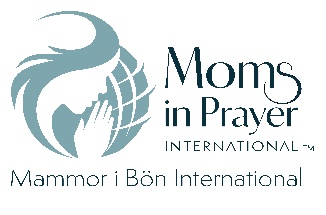                              BÖNEBLAD FÖR MAMMOR I BÖN skrivet av Randi Anita Helvig.    Datum______________Lovprisning: Prisa Gud för den Han är, Hans egenskaper/namn/karaktär: Gud har mäktiga armar/mäktig högerhand/Jesus har öppna armar.Ps 89:14 Du har en arm med kraft, din hand är mäktig, din högra hand är upphöjd. 2 Mos 15:12-18 (Läs hemma).      Jes 51:5 Min rättfärdighet är nära, min frälsning är på väg, och mina armar ska döma folken. Kustländerna väntar på mig och hoppas på min arm. Jes 52:10 Herren visar sin heliga arm inför alla folkens ögon, alla jordens ändar ska se vår Guds frälsning. Jes 66:12-13 För så säger Herren: Se, jag leder frid till henne som en flod och folkens härlighet som en översvämmande älv. Ni ska få dia och bli burna på höften och sitta i knäet och bli smekta. Som en mor tröstar sitt barn ska jag trösta er. Luk 15:20 Och han stod upp och gick till sin far. Medan han ännu var långt borta, fick hans far se honom och förbarmade sig över honom. Fadern skyndade fram, omfamnade honom och kysste honom. Ps 22:17b de ondas hop omringar mig, de har genomborrat mina händer och fötter. Mar 15:24 Och de korsfäste honom (Jesus sträckte ut armarna för oss) Joh 20: 27,29 Sedan sade han till Tomas: ”Kom med ditt finger och se mina händer, kom med din hand och stick den i min sida. Och tvivla inte, utan tro, "Du tror därför att du har sett mig. Saliga är de som inte har sett men ändå tror”. Jes 49:16a Se, jag har skrivit dig på mina händer. Jes 48:13 Min hand har lagt jordens grund, min högra hand har spänt ut himlen. Jag kallade på dem, då stod de där. Ps 17:7b …du som med din högra hand frälser dem som flyr till dig…Syndabekännelse: Under tystnad.							1 Joh 1:9 ”Om vi bekänner våra synder är Han trofast och rättfärdig så att han förlåter oss våra synder och renar oss från all orättfärdighet.”Tacksägelse: Vi tackar Gud i samstämd bön för bönesvar. 
1 Tess 5:18 ”Tacka Gud under alla livets förhållanden. Detta är Guds vilja med er i Kristus Jesus.”________________________________________________________________OBS! Ingen förbön här.Förbön: 1 Tim 2:1 Först av allt uppmanar jag till bön, åkallan, förbön och tacksägelse för alla människor-Bön för barnen: (Anpassade ord från Jes 66:12) Jag ber att Du skall bära___________ på armen och vagga honom/henne i famnen. Som modern tröstar sitt barn, vill Du trösta __________. Jag ber att __________ skall känna Din hand och få frid. AmenBarn 1_________________________________________________________________________________ Barn 2 ________________________________________________________________________________ Barn 3 ________________________________________________________________________________-För lärarna: Joh 3:16 Så älskade Gud världen att han utgav sin enfödde Son, för att var och en som tror på honom inte ska gå förlorad utan ha evigt liv. Vi ber om frälsning för 

Namn __________ Namn__________ -För skola/universitet/högskola/förskola: 
 Be om: Frälsning för barn med namn från klasslista.-För Mammor i Bön:
  Be att mammorna i grupperna ska vara i Jesu händer.                                       Kom ihåg: Vad som sägs i gruppen stannar i gruppen